MIDDLE SCHOOL SQE digital submission requirements for the non-testing events:ALL NON-TESTING event submissions should be uploaded to TALLOStudents must create an account in order to upload to the systemStudents do NOT have to complete all portions of TALLO in order to upload their submissionPlease contact TALLO for technical assistance if needed  TALLO HQ		855-765-7836              https://www.tallo.com/contact/Asterisked events do not have first round instructions in the guidelines and have been modified by Alabama HOSA to accommodate a Qualifying Event.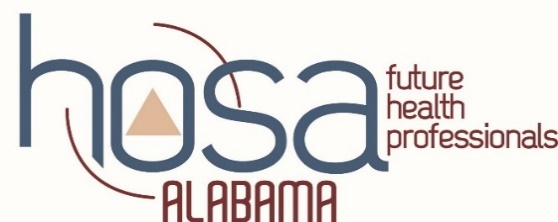       Public HealthUpload a YouTube link to TALLO -EACH MEMBER SHOULD UPLOADNo more than 4 MINUTESFollow round one directions in guidelines Extemporaneous Health PosterUpload a .jpg of the poster created to TALLOComplete on letter sized copy paper Proctor will provide 60 minutes after providing the topicTopic is provided to proctor prior to testing weekPrepared SpeakingUpload a 2 minute YouTube link to TALLO.  The video should be a shortened version of the complete Prepared Speaking presentation, highlighting the main points.  It should give the judges a good idea of what to expect if the student moves forward to SLC.  It should allow them to score the content, organization, and delivery as described on the score sheet.Health Career DisplayUpload a YouTube link to TALLO videoing the display-EACH MEMBER SHOULD UPLOADInclude measuring the display in the video (height/width/depth)Do NOT include verbal presentation or explanations Video should be no more than 2 MINUTESThe video should clearly show everything that is scored on the Round 1 rubric Any item not clearly seen in the video will be given a score of zero (0).*Health EducationUpload a YouTube link of the team describing their presentation to TALLO-EACH MEMBER SHOULD UPLOADCover the presentation content required in the guidelinesNo more than 6 MINUTESUpload a pdf of the Lesson Plan Narrative portion of the portfolio to TALLOPLEASE NOTE: FINALISTS WILL HAVE TO REVISE THIS SUBMISSION BEFORE ILC*Exploring Medical InnovationUpload a YouTube link to TALLO under the correct event section- EACH MEMBER SHOULD UPLOAD2 minute maximum video showcasing the innovation Include measuring of the exhibit within the videoExhibit/video should explain what the innovation is & what it does/how it is used, how it will change healthcare, why this was chosen, history of the innovation, cost, benefits/challenges, & career implications as the guidelines specify in section A & C. Sections of the A, B & C portions of the rubric will be used to judgeMust include reference page in videoDo NOT include verbal presentations or explanations TESTING EVENTSALL Testing events will be completed using the National HOSA on-line testing system